                        по СанПиНу 2.3\2.4.3590-20Приготавливаемых блюд. Возрастная категория 7-11 летПрием пищиНаименование блюдаВес блюдаПищевые веществаПищевые веществаПищевые веществаЭнергетическая ценность№ рецептурыПрием пищиНаименование блюдаВес блюдаБелкиЖирыУглеводыЭнергетическая ценность№ рецептурыНеделя 2День 1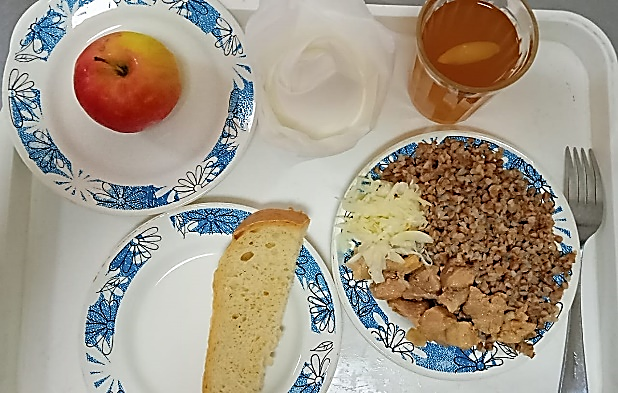 Гуляш10014,5516,792,89221,00260Хлеб пшеничный402,660,213,7378,00НКомпот из сухофруктов2000,660,0932,0175,82349Каша гречневая рассыпчатая1508,298,9037,36243,75171Яблоко свежее950,0090,009,3144,65338Капуста квашеная500,350,050,95             6,0071Итого за     день26,5226,0396,25669,22